Publicado en  el 24/11/2015 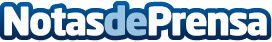 Facebook Lite lleva la red social a los smartphones de gama bajaDatos de contacto:Nota de prensa publicada en: https://www.notasdeprensa.es/facebook-lite-lleva-la-red-social-a-los Categorias: E-Commerce Dispositivos móviles http://www.notasdeprensa.es